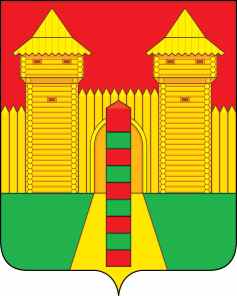 АДМИНИСТРАЦИЯ  МУНИЦИПАЛЬНОГО  ОБРАЗОВАНИЯ «ШУМЯЧСКИЙ  РАЙОН» СМОЛЕНСКОЙ  ОБЛАСТИРАСПОРЯЖЕНИЕот  09.09.2021 г.   № 320-р       п. Шумячи    В соответствии со статьей 31 Устава Шумячского городского поселения	1. Внести в Совет депутатов Шумячского городского поселения проект решения «О внесении изменений в решение Совета депутатов Шумячского городского поселения от 28.12.2020 года № 29 «О бюджете Шумячского городского поселения на 2021 год и на плановый период 2022 и 2023 годов».	2. Назначить начальника Финансового управления Вознову Юлию Викторовну официальным представителем при рассмотрении Советом депутатов Шумячского городского поселения проекта решения «О внесении изменений в решение Совета депутатов Шумячского городского поселения от 28.12.2020 года № 29 «О бюджете Шумячского городского поселения на 2021 год и на плановый период 2022 и 2023 года». Глава муниципального образования    «Шумячский район» Смоленской области                                        А. Н. ВасильевО внесении   в   Совет депутатов Шумячского городского поселения проекта решения «О внесении изменений в решение Совета депутатов Шумячского городского поселения от 28.12.2020 года № 29 «О бюджете Шумячского городского поселения на 2021 год и на плановый период 2022 и 2023 годов» 